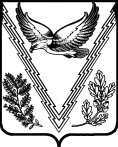 АДМИНИСТРАЦИЯ ТВЕРСКОГО СЕЛЬСКОГО ПОСЕЛЕНИЯАПШЕРОНСКОГО РАЙОНАПОСТАНОВЛЕНИЕ ПРОЕКТ           от ______________                                                                         № _____станица ТверскаяОб утверждении Порядка сообщения лицами, замещающими муниципальные должности и муниципальными служащими администрации Тверского сельского поселения Апшеронского района о получении подарка в связи с протокольными мероприятиями, служебными командировками и другими официальными мероприятиями, участие в которых связано с исполнением ими служебных (должностных) обязанностей, сдачи и оценки подарка, реализации (выкупа) и зачисления средств, вырученных от его реализацииВ соответствии с Федеральным законом от 25 декабря 2008 года № 273-ФЗ «О противодействии коррупции», постановлением Правительства Российской Федерации от 9 января 2014 года № 10 «О порядке сообщения отдельными категориями лиц о получении подарка в связи с протокольными мероприятиями, служебными командировками и другими официальными мероприятиями, участие в которых связано с исполнением ими служебных (должностных) обязанностей, сдачи и оценки подарка, реализации (выкупа) и зачисления средств, вырученных от его реализации», а также совершенствования антикоррупционной деятельности в администрации Тверского сельского поселения Апшеронского района п о с т а н о в л я ю:1. Утвердить Порядок сообщения лицами, замещающими муниципальные должности и муниципальными служащими администрации Тверского сельского поселения Апшеронского района о получении подарка в связи с протокольными мероприятиями, служебными командировками и другими официальными мероприятиями, участие в которых связано с исполнением ими служебных (должностных) обязанностей, сдачи и оценки подарка, реализации (выкупа) и зачисления средств, вырученных от его реализации, согласно приложению к настоящему постановлению (далее – Порядок).2. Определить организационный отдел администрации Тверского сельского поселения Апшеронского района уполномоченным структурным подразделением администрации Тверского сельского поселения Апшеронского района ответственным за организацию в администрации Тверского сельского поселения Апшеронского района выполнения Порядка сообщения лицами, замещающими муниципальные должности и муниципальными служащими администрации Тверского сельского поселения Апшеронского района о получении подарка в связи с протокольными мероприятиями, служебными командировками и другими официальными мероприятиями, участие в которых связано с исполнением ими служебных (должностных) обязанностей, сдачи и оценки подарка, реализации (выкупа) и зачисления средств, вырученных от его реализации, утвержденного настоящим постановлением.3. Финансовому отделу администрации Тверского сельского поселения Апшеронского района обеспечить хранение подарков, поступающих от лиц, замещающих муниципальные должности и муниципальных служащих администрации Тверского сельского поселения Апшеронского района полученных в связи с протокольными мероприятиями, служебными командировками и другими официальными мероприятиями, участие в которых связано с исполнением ими служебных (должностных) обязанностей (далее - подарки), а также бухгалтерский учет, передачу, списание подарков в соответствии с законодательством о бухгалтерском учете.4. Ведущему специалисту администрации Тверского сельского поселения Апшеронского района Н.В.Соколенко обеспечить ознакомление лиц, замещающих муниципальные должности и муниципальных служащих в администрации с Порядком и настоящим постановлением.5. Признать утратившим силу постановление администрации Тверского сельского поселения Апшеронского района от 04 июля 2014 года № 46 «О порядке сообщения лицами, замещающими муниципальные должности и муниципальными служащими администрации Тверского сельского поселения Апшеронского района о получении подарка в связи с их должностным положением или исполнением ими служебных (должностных) обязанностей, сдачи и оценки подарка, реализации (выкупа) и зачисления средств, вырученных от его реализации».6. Организационному отделу администрации Тверского сельского поселения Апшеронского района (Соколенко) обнародовать настоящее постановление в установленном законом порядке и разместить в сети Интернет на официальном сайте администрации Тверского сельского поселения Апшеронского района.7. Контроль за выполнением настоящего постановления возложить на ведущего специалиста администрации Тверского сельского поселения Апшеронского района Н.В.Соколенко.8. Постановление вступает в силу со дня его официального обнародования.Глава Тверского сельского поселения				Апшеронского района                                            	                      С.О.Гончаров